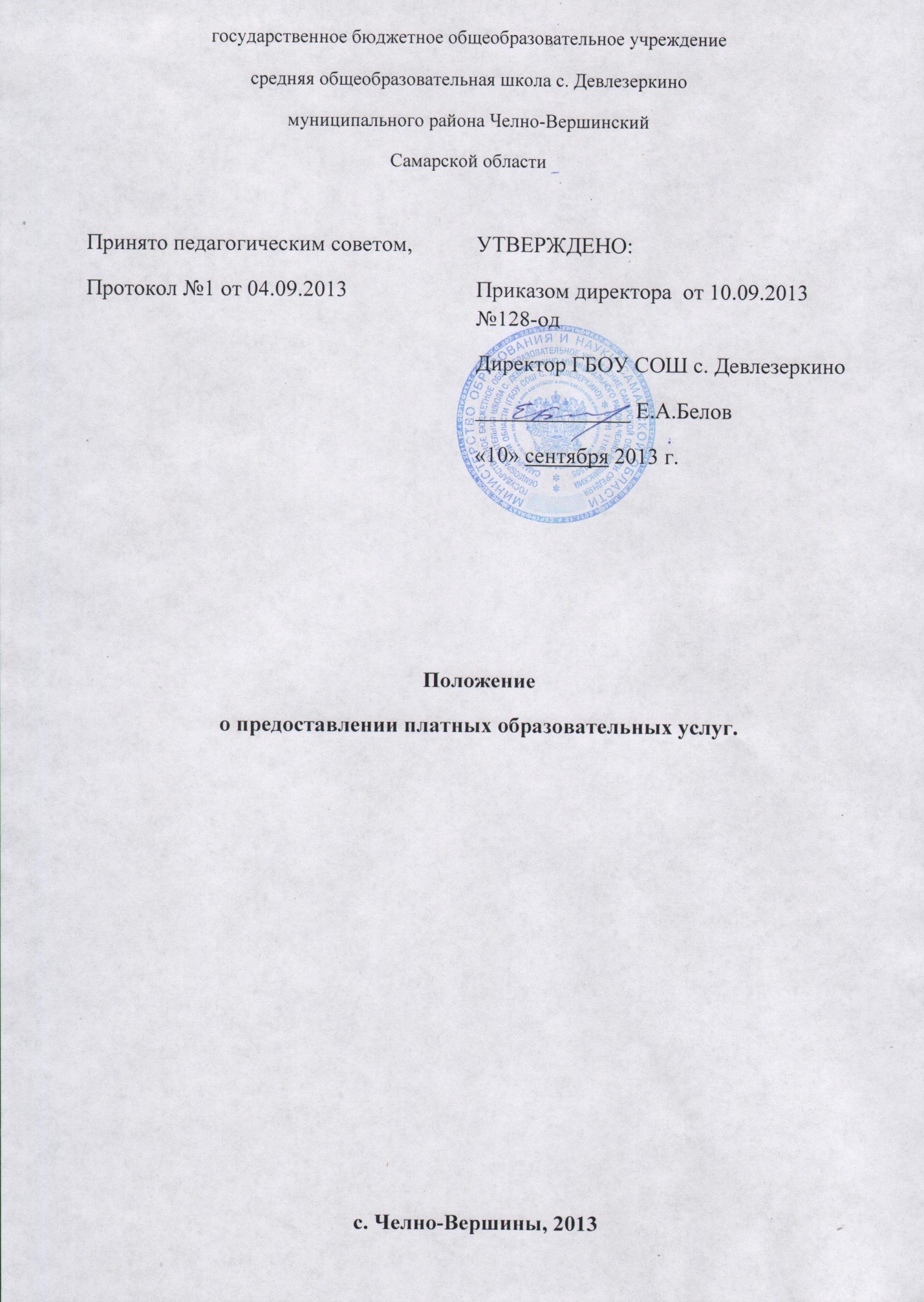 1.ОБЩИЕ ПОЛОЖЕНИЯ.
         1.1 Настоящее положение разработано в соответствии с федеральным законом «Об образовании в Российской Федерации», Уставом Учреждения, постановления Правительства Российской Федерации «Об утверждении правил оказания платных образовательных услуг» от 15 августа 2013 года №706.1.2. Основные понятия, используемые в настоящем положении:"заказчик" - физическое и (или) юридическое лицо, имеющее намерение заказать либо заказывающее платные образовательные услуги для себя или иных лиц на основании договора;"исполнитель" - организация, осуществляющая образовательную деятельность и предоставляющая платные образовательные услуги обучающемуся (к организации, осуществляющей образовательную деятельность, приравниваются индивидуальные предприниматели, осуществляющие образовательную деятельность);"недостаток платных образовательных услуг" - несоответствие платных образовательных услуг или обязательным требованиям, предусмотренным законом либо в установленном им порядке, или условиям договора (при их отсутствии или неполноте условий обычно предъявляемым требованиям), или целям, для которых платные образовательные услуги обычно используются, или целям, о которых исполнитель был поставлен в известность заказчиком при заключении договора, в том числе оказания их не в полном объеме, предусмотренном образовательными программами (частью образовательной программы);"обучающийся" - физическое лицо, осваивающее образовательную программу;"платные образовательные услуги" - осуществление образовательной деятельности по заданиям и за счет средств физических и (или) юридических лиц по договорам об образовании, заключаемым при приеме на обучение (далее - договор);"существенный недостаток платных образовательных услуг" - неустранимый недостаток, или недостаток, который не может быть устранен без несоразмерных расходов или затрат времени, или выявляется неоднократно, или проявляется вновь после его устранения, или другие подобные недостатки.1.3. Исполнитель предоставляет платные образовательные услуги в целях наиболее полного удовлетворения образовательных потребностей населения и организаций в соответствии с государственной лицензией. 1.4. Предоставление платных образовательных услуг не является предпринимательской деятельностью и не ставит перед собой цели получения прибыли. 1.5. Платные образовательные услуги не могут быть оказаны вместо образовательной деятельности, финансовое обеспечение которой осуществляется за счет бюджетных ассигнований федерального бюджета, бюджетов субъектов Российской Федерации, местных бюджетов. Средства, полученные при оказании таких платных образовательных услуг, возвращаются лицам, оплатившим эти услуги.1.6. Исполнитель  обязан обеспечить заказчику оказание платных образовательных услуг в полном объеме в соответствии с образовательными программами (частью образовательной программы) и условиями договора.1.7.Отказ получателя от предоставления платных дополнительных образовательных услуг не может быть причиной уменьшения объема и условий, уже предоставляемых ему основных услуг.1.8.Исполнитель вправе снизить стоимость платных образовательных услуг по договору с учетом покрытия недостающей стоимости платных образовательных услуг за счет собственных средств исполнителя, в том числе средств, полученных от приносящей доход деятельности, добровольных пожертвований и целевых взносов физических и (или) юридических лиц. Основания и порядок снижения стоимости платных образовательных услуг устанавливаются локальным нормативным актом и доводятся до сведения заказчика и (или) обучающегося1.9.Увеличение стоимости платных образовательных услуг после заключения договора не допускается, за исключением увеличения стоимости указанных услуг с учетом уровня инфляции, предусмотренного основными характеристиками федерального бюджета на очередной финансовый год и плановый период2. ВИДЫ ПЛАТНЫХ ОБРАЗОВАТЕЛЬНЫХ УСЛУГ.2.1.  Учреждение предоставляет следующий вид платных образовательных услуг:- индивидуальное и групповое обучение детей, не посещающих дошкольное образовательное учреждение по программам дошкольного образования;- реализация образовательных программ различной направленности за пределами основных образовательных программ, определяющих статус образовательного учреждения;- услуги логопедической, психологической помощи (коррекция нарушений речевого, психического или физического развития и т.п.) для детей дошкольного возраста и консультационные услуги для их родителей (законных представителей);- кружки по интересам (физкультурно - спортивные, музыкальные, танцевальные и др.); - спортивно-оздоровительные и другие тематические мероприятия;- музыкальные занятия (музыкальная студия).- начальная профессиональная подготовка по специальности “Обучение компьютерной грамотности» (пользователи ПК);- занятия в тренажерном зале.3. ПОРЯДОК ОКАЗАНИЯ ПЛАТНЫХ ОБРАЗОВАТЕЛЬНЫХ УСЛУГ (ПОУ).3.1. Для организации определенного вида платных образовательных услуг изучается спрос на образовательные услуги. 3.1. Учреждение создает  условия для оказания ПОУ в соответствии действующими санитарными правилами и нормами. 3.2. Учреждение издает приказы руководителя учреждения, в которых определяются: - ответственность лиц; - состав участников;  - организация работы по предоставлению ПОУ (расписание занятий, сетку занятий, график работы);  - привлекаемый преподавательский состав. Учреждением  утверждается  учебный план, учебная программа, смета расходов, штатное расписание, служебные инструкции.3.4.Исполнитель обязан до заключения договора и в период его действия предоставлять заказчику достоверную информацию о себе и об оказываемых платных образовательных услугах, обеспечивающую возможность их правильного выбора.3.5. Исполнитель обязан довести до заказчика информацию, содержащую сведения о предоставлении платных образовательных услуг в порядке и объеме, которые предусмотрены Законом Российской Федерации "О защите прав потребителей" и Федеральным законом "Об образовании в Российской Федерации".3.6. Информация, предусмотренная пунктами 3.4. и 3.5. настоящего положения предоставляется исполнителем в месте фактического осуществления образовательной деятельности, а также в месте нахождения филиала организации, осуществляющей образовательную деятельность.3.7. Договор между исполнителем и заказчиком заключается в простой письменной форме и содержит следующие сведения:а) полное наименование и фирменное наименование (при наличии) исполнителя - юридического лица; фамилия, имя, отчество (при наличии) исполнителя - индивидуального предпринимателя;б) место нахождения или место жительства исполнителя;в) наименование или фамилия, имя, отчество (при наличии) заказчика, телефон заказчика;г) место нахождения или место жительства заказчика;д) фамилия, имя, отчество (при наличии) представителя исполнителя и (или) заказчика, реквизиты документа, удостоверяющего полномочия представителя исполнителя и (или) заказчика;е) фамилия, имя, отчество (при наличии) обучающегося, его место жительства, телефон (указывается в случае оказания платных образовательных услуг в пользу обучающегося, не являющегося заказчиком по договору);ж) права, обязанности и ответственность исполнителя, заказчика и обучающегося;з) полная стоимость образовательных услуг, порядок их оплаты;и) сведения о лицензии на осуществление образовательной деятельности (наименование лицензирующего органа, номер и дата регистрации лицензии);к) вид, уровень и (или) направленность образовательной программы (часть образовательной программы определенного уровня, вида и (или) направленности);л) форма обучения;м) сроки освоения образовательной программы (продолжительность обучения);н) вид документа (при наличии), выдаваемого обучающемуся после успешного освоения им соответствующей образовательной программы (части образовательной программы);о) порядок изменения и расторжения договора;п) другие необходимые сведения, связанные со спецификой оказываемых платных образовательных услуг.3.8. Договор не может содержать условия, которые ограничивают права лиц, имеющих право на получение образования определенного уровня и направленности и подавших заявление о приеме на обучение (далее - поступающие), и обучающихся или снижают уровень предоставления им гарантий по сравнению с условиями, установленными законодательством Российской Федерации об образовании. Если условия, ограничивающие права поступающих и обучающихся или снижающие уровень предоставления им гарантий, включены в договор, такие условия не подлежат применению.3.9. Сведения, указанные в договоре, должны соответствовать информации, размещенной на официальном сайте образовательной организации в информационно-телекоммуникационной сети "Интернет" на дату заключения договора.3.10. Предоставление по требованию получателя платных образовательных услуг необходимую и достоверную информацию, а также выдача документа (справка, удостоверение) о том, что  платная образовательная  услуга оказана, с указанием объема учебного времени. 4. ОТВЕТСТВЕННОСТЬ ИСПОЛНИТЕЛЯ И ЗАКАЗЧИКА4.1. За неисполнение либо ненадлежащее исполнение обязательств по договору исполнитель и заказчик несут ответственность, предусмотренную договором и законодательством Российской Федерации.4.2. При обнаружении недостатка платных образовательных услуг, в том числе оказания их не в полном объеме, предусмотренном образовательными программами (частью образовательной программы), заказчик вправе по своему выбору потребовать:а) безвозмездного оказания образовательных услуг;б) соразмерного уменьшения стоимости оказанных платных образовательных услуг;в) возмещения понесенных им расходов по устранению недостатков оказанных платных образовательных услуг своими силами или третьими лицами.4.3. Заказчик вправе отказаться от исполнения договора и потребовать полного возмещения убытков, если в установленный договором срок недостатки платных образовательных услуг не устранены исполнителем. Заказчик также вправе отказаться от исполнения договора, если им обнаружен существенный недостаток оказанных платных образовательных услуг или иные существенные отступления от условий договора.4.4. Если исполнитель нарушил сроки оказания платных образовательных услуг (сроки начала и (или) окончания оказания платных образовательных услуг и (или) промежуточные сроки оказания платной образовательной услуги) либо если во время оказания платных образовательных услуг стало очевидным, что они не будут осуществлены в срок, заказчик вправе по своему выбору:а) назначить исполнителю новый срок, в течение которого исполнитель должен приступить к оказанию платных образовательных услуг и (или) закончить оказание платных образовательных услуг;б) поручить оказать платные образовательные услуги третьим лицам за разумную цену и потребовать от исполнителя возмещения понесенных расходов;в) потребовать уменьшения стоимости платных образовательных услуг;г) расторгнуть договор.4.5. Заказчик вправе потребовать полного возмещения убытков, причиненных ему в связи с нарушением сроков начала и (или) окончания оказания платных образовательных услуг, а также в связи с недостатками платных образовательных услуг.4.6. По инициативе исполнителя договор может быть расторгнут в одностороннем порядке в следующем случае:а) применение к обучающемуся, достигшему возраста 15 лет, отчисления как меры дисциплинарного взыскания;б) невыполнение обучающимся по профессиональной образовательной программе (части образовательной программы) обязанностей по добросовестному освоению такой образовательной программы (части образовательной программы) и выполнению учебного плана;в) установление нарушения порядка приема в осуществляющую образовательную деятельность организацию, повлекшего по вине обучающегося его незаконное зачисление в эту образовательную организацию;г) просрочка оплаты стоимости платных образовательных услуг;д) невозможность надлежащего исполнения обязательств по оказанию платных образовательных услуг вследствие действий (бездействия) обучающегося.5. ПОРЯДОК ПОЛУЧЕНИЯ И РАССХОДОВАНИЯ СРЕДСТВ.5.1. На оказание каждой платной образовательной услуги составляется смета расходов. Смета рассчитывается в целом на группу получателей одного вида услуг и затем определяется цена отдельной услуги на каждого получателя. Смета разрабатывается непосредственно образовательным учреждением, утверждается руководителем. =====================5.2. Доходы от оказания платных образовательных услуг полностью реинвестируются в учреждении в соответствии со сметой расходов. В случае использования средств на иные цели, превышение дохода над расходами по итогам года признается прибылью и подлежит налогообложению.5.3. Полученные средства от оказания платных образовательных услуг находятся в полном распоряжении исполнителя, расходуются им по  своему усмотрению на цели развития учреждения на основании сметы расходов, формируя следующие фонды - заработной платы; ========-производственного и социального развития; -  материального поощрения; - материальных и приравненных к ним затрат. 5.4. Исполнитель  вправе привлекать специалистов для оказания ПОУ на контрактной основе.5.5. Оплата за образовательные услуги производиться  перечислением на расчетный счет учреждения.. По соглашению сторон оплата может осуществляться за счет спонсорских средств или целевых поступлений безвозмездного характера. Передача наличных денег лицам, непосредственно оказывающим образовательные услуги, запрещается. ======================================